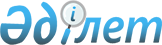 Нұра аудандық мәслихатының 2018 жылғы 25 желтоқсандағы 32 сессияның "2019 - 2021 жылдарға арналған аудандық бюджет туралы" № 300 шешіміне өзгерістер енгізу туралыҚарағанды облысы Нұра аудандық мәслихатының 2019 жылғы 6 қыркүйектегі № 365 шешімі. Қарағанды облысының Әділет департаментінде 2019 жылғы 16 қыркүйекте № 5478 болып тіркелді
      Қазақстан Республикасының 2008 жылғы 4 желтоқсандағы Бюджет кодексіне, Қазақстан Республикасының 2001 жылғы 23 қаңтардағы "Қазақстан Республикасындағы жергілікті мемлекеттік басқару және өзін – өзі басқару туралы" Заңына сәйкес, аудандық мәслихат ШЕШІМ ЕТТІ: 
      1. Нұра аудандық мәслихатының 2018 жылғы 25 желтоқсандағы 32 сессиясының №300 "2019 – 2021 жылдарға арналған аудандық бюджет туралы" шешіміне (нормативтік құқықтық актілерді мемлекеттік тіркеу Тізілімінде № 5130 болып тіркелген, 2019 жылғы 12 қаңтардағы № 2 (5601) "Нұра" газетінде, Қазақстан Республикасы нормативтік құқықтық актілерінің эталондық бақылау банкінде электрондық түрде 2019 жылдың 16 қаңтарында жарияланған), келесі өзгерістер енгізілсін:
      1 тармақ жаңа редакцияда мазмұндалсын:
      "1. 2019 – 2021 жылдарға арналған аудандық бюджет 1, 2 және 3 қосымшаларға сәйкес, оның ішінде, 2019 жылға келесі көлемдерде бекітілсін:
      1) кірістер – 6 774 408 мың теңге, оның ішінде:
      салықтық түсімдер бойынша – 972 457 мың теңге;
      салықтық емес түсімдер бойынша – 4 917 мың теңге;
      негізгі капиталды сатудан түсетін түсімдер бойынша – 8 500 мың теңге;
      трансферттер түсімдері бойынша – 5 788 534 мың теңге;
      2) шығындар – 6 818 857 мың теңге;
      3) таза бюджеттік кредиттеу – 85 871 мың теңге, оның ішінде:
      бюджеттік кредиттер – 113 625 мың теңге;
      бюджеттік кредиттерді өтеу – 27 754 мың теңге;
      4) қаржылық активтерімен операциялар бойынша сальдо – 0 мың теңге, оның ішінде:
      қаржы активтерін сатып алу – 0 мың теңге;
      мемлекеттің қаржы активтерін сатудан түсетін түсімдер – 0 мың теңге;
      5) бюджет тапшылығы (профициті) – алу 130 320 мың теңге;
      6) бюджет тапшылығын қаржыландыру (профицитін пайдалану) – 130 320 мың теңге:
      қарыздар түсімдері – 113 625 мың теңге;
      қарыздарды өтеу – 32 322 мың теңге;
      бюджет қаражатының пайдаланылатын қалдықтары – 49 017 мың теңге.";
      7 тармақ келесі редакцияда мазмұндалсын:
      "7. Жергілікті атқарушы органның резерві 10 777 мың теңге көлемінде бекітілсін".
      көрсетілген шешімнің 1, 5, 6, 8, 9, 12 қосымшалары осы шешімнің 1, 2, 3, 4, 5, 6 қосымшаларына сәйкес жана редакцияда мазмұндалсын.
      2. Осы шешім 2019 жылдың 1 қаңтарынан бастап қолданысқа енеді. 2019 жылға арналған аудандық бюджет 2019 жылға арналған ағымдағы нысаналы трансферттер және бюджеттік кредиттер 2019 жылға арналған инвестициялық жобаларды іске асыруға бағытталған, жергілікті бюджеттік даму бағдарламаларының тізбесі 2019 жылға арналған қаладағы аудан, аудандық маңызы бар қаланың, кент, ауыл, ауылдық округ әкімінің қызметін қамтамасыз ету жөніндегі қызметтер 2019 жылға арналған ауылдық жерлерде балаларды мектепке дейін тегін алып баруды және кері алып келуді ұйымдастыру 2019 жылға арналған мемлекеттік органның күрделі шығыстары
					© 2012. Қазақстан Республикасы Әділет министрлігінің «Қазақстан Республикасының Заңнама және құқықтық ақпарат институты» ШЖҚ РМК
				
      Сессия төрағасы

Д. Алшинбаев

      Аудандық мәслихаттың хатшысы

Т. Оспанов
Нұра аудандық мәслихаттың
2019 жылғы __________
сессиясының № шешіміне
1 қосымшаНұра аудандық мәслихаттың
2018 жылғы 25 желтоқсандағы
32 сессиясының №300 шешіміне
1 қосымша
Санаты
Санаты
Санаты
Санаты
Сома (мың тенге)
Сыныбы
Сыныбы
Сыныбы
Сома (мың тенге)
Кіші сыныбы
Кіші сыныбы
Сома (мың тенге)
Атауы
Сома (мың тенге)
1
2
3
4
5
I. КІРІСТЕР
6774408
1
Салықтық түсімдер
972457
01
Табыс салығы
218693
2
Жеке табыс салығы
218693
03
Әлеуметтiк салық
159993
1
Әлеуметтік салық
159993
04
Меншiкке салынатын салықтар
540998
1
Мүлiкке салынатын салықтар
501267
3
Жер салығы
1960
4
Көлiк құралдарына салынатын салық
28977
5
Бірыңғай жер салығы
8794
05
Тауарларға, жұмыстарға және қызметтерге салынатын iшкi салықтар
47457
2
Акциздер
2279
3
Табиғи және басқа да ресурстарды пайдаланғаны үшiн түсетiн түсiмдер
38500
4
Кәсiпкерлiк және кәсiби қызметтi жүргiзгенi үшiн алынатын алымдар
6678
08
Заңдық маңызы бар әрекеттерді жасағаны және (немесе) оған уәкілеттігі бар мемлекеттік органдар немесе лауазымды адамдар құжаттар бергені үшін алынатын міндетті төлемдер
5316
1
Мемлекеттік баж
5316
2
Салықтық емес түсiмдер
4917
01
Мемлекеттік меншіктен түсетін кірістер
2412
4
Мемлекет меншігінде тұрған, заңды тұлғалардағы қатысу үлесіне кірістер
50
5
Мемлекет меншігіндегі мүлікті жалға беруден түсетін кірістер
2330
7
Мемлекеттік бюджеттен берілетін кредиттер бойынша сыйақылар
32
02
Мемлекеттік бюджеттен қаржыландырылатын мемлекеттік мекемелердің тауарларды (жұмыстарды, қызметтерді) өткізуінен түсетін түсімдер
45
1
Мемлекеттік бюджеттен қаржыландырылатын мемлекеттік мекемелердің тауарларды (жұмыстарды, қызметтерді) өткізуінен түсетін түсімдер
45
06
Басқа да салықтық емес түсiмдер
2460
1
Басқа да салықтық емес түсiмдер
2460
3
Негізгі капиталды сатудан түсетін түсімдер
8500
01
Мемлекеттік мекемелерге бекітілген мемлекеттік мүлікті сату
1000
1
Мемлекеттік мекемелерге бекітілген мемлекеттік мүлікті сату
1000
03
Жердi және материалдық емес активтердi сату
7500
1
Жерді сату
7500
4
Трансферттердің түсімдері
5788534
02
Мемлекеттiк басқарудың жоғары тұрған органдарынан түсетiн трансферттер
5788534
2
Облыстық бюджеттен түсетiн трансферттер
5788534
Функционалдық топ
Функционалдық топ
Функционалдық топ
Функционалдық топ
Функционалдық топ
Сома (мың тенге)
Функционалдық кіші топ
Функционалдық кіші топ
Функционалдық кіші топ
Функционалдық кіші топ
Сома (мың тенге)
Бюджеттік бағдарламалардың әкімшісі
Бюджеттік бағдарламалардың әкімшісі
Бюджеттік бағдарламалардың әкімшісі
Сома (мың тенге)
Бағдарлама
Бағдарлама
Сома (мың тенге)
Атауы
Сома (мың тенге)
1
2
3
4
5
6
II. ШЫҒЫНДАР
6818857
01
Жалпы сипаттағы мемлекеттiк қызметтер 
558433
1
Мемлекеттiк басқарудың жалпы функцияларын орындайтын өкiлдi, атқарушы және басқа органдар
463175
112
Аудан (облыстық маңызы бар қала) мәслихатының аппараты
18650
001
Аудан (облыстық маңызы бар қала) мәслихатының қызметін қамтамасыз ету жөніндегі қызметтер
18415
003
Мемлекеттік органның күрделі шығыстары
235
122
Аудан (облыстық маңызы бар қала) әкімінің аппараты
106506
001
Аудан (облыстық маңызы бар қала) әкімінің қызметін қамтамасыз ету жөніндегі қызметтер
102090
003
Мемлекеттік органның күрделі шығыстары
4416
123
Қаладағы аудан, аудандық маңызы бар қала, кент, ауыл, ауылдық округ әкімінің аппараты 
338019
001
Қаладағы аудан, аудандық маңызы бар қаланың, кент, ауыл, ауылдық округ әкімінің қызметін қамтамасыз ету жөніндегі қызметтер
333776
022
Мемлекеттік органның күрделі шығыстары
4243
2
Қаржылық қызмет
20437
459
Ауданның (облыстық маңызы бар қаланың) экономика және қаржы бөлімі
20437
003
Салық салу мақсатында мүлікті бағалауды жүргізу
810
010
Жекешелендіру, коммуналдық меншікті басқару, жекешелендіруден кейінгі қызмет және осыған байланысты дауларды реттеу
19627
9
Жалпы сипаттағы өзге де мемлекеттiк қызметтер 
74821
459
Ауданның (облыстық маңызы бар қаланың) экономика және қаржы бөлімі
37073
001
Ауданның (облыстық маңызы бар қаланың) экономикалық саясаттын қалыптастыру мен дамыту, мемлекеттік жоспарлау, бюджеттік атқару және коммуналдық меншігін басқару саласындағы мемлекеттік саясатты іске асыру жөніндегі қызметтер
36447
015
Мемлекеттік органның күрделі шығыстары
626
492
Ауданның (облыстық маңызы бар қаланың) тұрғын үй-коммуналдық шаруашылығы, жолаушылар көлігі, автомобиль жолдары және тұрғын үй инспекциясы бөлімі
24530
001
Жергілікті деңгейде тұрғын үй-коммуналдық шаруашылық, жолаушылар көлігі, автомобиль жолдары және тұрғын үй инспекциясы саласындағы мемлекеттік саясатты іске асыру жөніндегі қызметтер
17102
013
Мемлекеттік органның күрделі шығыстары
1268
113
Жергілікті бюджеттерден берілетін ағымдағы нысаналы трансферттер
6160
494
Ауданның (облыстық маңызы бар қаланың) кәсіпкерлік және өнеркәсіп бөлімі
13218
001
Жергілікті деңгейде кәсіпкерлікті және өнеркәсіпті дамыту саласындағы мемлекеттік саясатты іске асыру жөніндегі қызметтер
13104
003
Мемлекеттік органның күрделі шығыстары
114
02
Қорғаныс
11756
1
Әскери мұқтаждар
1493
122
Аудан (облыстық маңызы бар қала) әкімінің аппараты
1493
005
Жалпыға бірдей әскери міндетті атқару шеңберіндегі іс-шаралар
1493
2
Төтенше жағдайлар жөнiндегi жұмыстарды ұйымдастыру
10263
122
Аудан (облыстық маңызы бар қала) әкімінің аппараты
10263
006
Аудан (облыстық маңызы бар қала) ауқымындағы төтенше жағдайлардың алдын алу және оларды жою
9360
007
Аудандық (қалалық) ауқымдағы дала өрттерінің, сондай-ақ мемлекеттік өртке қарсы қызмет органдары құрылмаған елдi мекендерде өрттердің алдын алу және оларды сөндіру жөніндегі іс-шаралар
903
03
Қоғамдық тәртіп, қауіпсіздік, құқықтық, сот, қылмыстық-атқару қызметі
534
9
Қоғамдық тәртіп және қауіпсіздік саласындағы басқа да қызметтер
534
492
Ауданның (облыстық маңызы бар қаланың) тұрғын үй-коммуналдық шаруашылығы, жолаушылар көлігі, автомобиль жолдары және тұрғын үй инспекциясы бөлімі
534
021
Елдi мекендерде жол қозғалысы қауiпсiздiгін қамтамасыз ету
534
04
Бiлiм беру
3382434
1
Мектепке дейінгі тәрбие және оқыту
26062
464
Ауданның (облыстық маңызы бар қаланың) білім бөлімі
26062
009
Мектепке дейінгі тәрбие мен оқыту ұйымдарының қызметін қамтамасыз ету
26062
2
Бастауыш, негізгі орта және жалпы орта білім беру
3121426
123
Қаладағы аудан, аудандық маңызы бар қала, кент, ауыл, ауылдық округ әкімінің аппараты 
9230
005
Ауылдық жерлерде балаларды мектепке дейін тегін алып баруды және кері алып келуді ұйымдастыру
9230
464
Ауданның (облыстық маңызы бар қаланың) білім бөлімі
3050472
003
Жалпы білім беру
3017562
006
Балаларға қосымша білім беру 
32910
465
Ауданның (облыстық маңызы бар қаланың) дене шынықтыру және спорт бөлімі
61724
017
Балалар мен жасөспірімдерге спорт бойынша қосымша білім беру
61724
9
Бiлiм беру саласындағы өзге де қызметтер
234946
464
Ауданның (облыстық маңызы бар қаланың) білім бөлімі
234946
001
Жергілікті деңгейде білім беру саласындағы мемлекеттік саясатты іске асыру жөніндегі қызметтер
9493
005
Ауданның (областык маңызы бар қаланың) мемлекеттік білім беру мекемелер үшін оқулықтар мен оқу-әдiстемелiк кешендерді сатып алу және жеткізу
59046
015
Жетім баланы (жетім балаларды) және ата-аналарының қамқорысыз қалған баланы (балаларды) күтіп-ұстауға қамқоршыларға (қорғаншыларға) ай сайынға ақшалай қаражат төлемі
9949
067
Ведомстволық бағыныстағы мемлекеттік мекемелер мен ұйымдардың күрделі шығыстары
124268
068
Халықтың компьютерлік сауаттылығын арттыруды қамтамасыз ету
2656
113
Жергілікті бюджеттерден берілетін ағымдағы нысаналы трансферттер
29534
06
Әлеуметтiк көмек және әлеуметтiк қамсыздандыру
522736
1
Әлеуметтiк қамсыздандыру
265336
451
Ауданның (облыстық маңызы бар қаланың) жұмыспен қамту және әлеуметтік бағдарламалар бөлімі
260179
005
Мемлекеттік атаулы әлеуметтік көмек 
260179
464
Ауданның (облыстық маңызы бар қаланың) білім бөлімі
5157
030
Патронат тәрбиешілерге берілген баланы (балаларды) асырап бағу
5157
2
Әлеуметтiк көмек
228545
451
Ауданның (облыстық маңызы бар қаланың) жұмыспен қамту және әлеуметтік бағдарламалар бөлімі
228545
002
Жұмыспен қамту бағдарламасы
131367
004
Ауылдық жерлерде тұратын денсаулық сақтау, білім беру, әлеуметтік қамтамасыз ету, мәдениет, спорт және ветеринар мамандарына отын сатып алуға Қазақстан Республикасының заңнамасына сәйкес әлеуметтік көмек көрсету
3498
006
Тұрғын үйге көмек көрсету
7800
007
Жергілікті өкілетті органдардың шешімі бойынша мұқтаж азаматтардың жекелеген топтарына әлеуметтік көмек
9287
010
Үйден тәрбиеленіп оқытылатын мүгедек балаларды материалдық қамтамасыз ету
162
014
Мұқтаж азаматтарға үйде әлеуметтiк көмек көрсету
37817
017
Оңалтудың жеке бағдарламасына сәйкес мұқтаж мүгедектердi мiндеттi гигиеналық құралдармен қамтамасыз ету, қозғалуға қиындығы бар бірінші топтағы мүгедектерге жеке көмекшінің және есту бойынша мүгедектерге қолмен көрсететiн тіл маманының қызметтерін ұсыну
8996
023
Жұмыспен қамту орталықтарының қызметін қамтамасыз ету
29618
9
Әлеуметтiк көмек және әлеуметтiк қамтамасыз ету салаларындағы өзге де қызметтер
28855
451
Ауданның (облыстық маңызы бар қаланың) жұмыспен қамту және әлеуметтік бағдарламалар бөлімі
28855
001
Жергілікті деңгейде халық үшін әлеуметтік бағдарламаларды жұмыспен қамтуды қамтамасыз етуді іске асыру саласындағы мемлекеттік саясатты іске асыру жөніндегі қызметтер
19598
011
Жәрдемақыларды және басқа да әлеуметтік төлемдерді есептеу, төлеу мен жеткізу бойынша қызметтерге ақы төлеу
3382
050
Қазақстан Республикасында мүгедектердің құқықтарын қамтамасыз етуге және өмір сүру сапасын жақсарту
5423
067
Ведомстволық бағыныстағы мемлекеттік мекемелер мен ұйымдардың күрделі шығыстары
452
07
Тұрғын үй-коммуналдық шаруашылық
615952
1
Тұрғын үй шаруашылығы
132862
467
Ауданның (облыстық маңызы бар қаланың) құрылыс бөлімі
132862
003
Коммуналдық тұрғын үй қорының тұрғын үйін жобалау және (немесе) салу, реконструкциялау
16532
004
Инженерлік-коммуникациялық инфрақұрылымды жобалау, дамыту және (немесе) жайластыру
7036
098
Коммуналдық тұрғын үй қорының тұрғын үйлерін сатып алу
109294
2
Коммуналдық шаруашылық
449337
467
Ауданның (облыстық маңызы бар қаланың) құрылыс бөлімі
372689
058
Елді мекендердегі сумен жабдықтау және су бұру жүйелерін дамыту
372689
492
Ауданның (облыстық маңызы бар қаланың) тұрғын үй-коммуналдық шаруашылығы, жолаушылар көлігі, автомобиль жолдары және тұрғын үй инспекциясы бөлімі
76648
012
Сумен жабдықтау және су бұру жүйесінің жұмыс істеуі
60951
026
Ауданның (облыстық маңызы бар қаланың) коммуналдық меншігіндегі жылу желілерін пайдалануды ұйымдастыру
13807
058
Ауылдық елді мекендердегі сумен жабдықтау және су бұру жүйелерін дамыту
1890
3
Елді-мекендерді көркейту
33753
123
Қаладағы аудан, аудандық маңызы бар қала, кент, ауыл, ауылдық округ әкімінің аппараты 
31193
008
Елді мекендердегі көшелерді жарықтандыру
12193
009
Елді мекендердің санитариясын қамтамасыз ету
1000
011
Елді мекендерді абаттандыру мен көгалдандыру
18000
492
Ауданның (облыстық маңызы бар қаланың) тұрғын үй-коммуналдық шаруашылығы, жолаушылар көлігі, автомобиль жолдары және тұрғын үй инспекциясы бөлімі
2560
016
Елдi мекендердiң санитариясын қамтамасыз ету
1500
018
Елді мекендерді абаттандыру және көгалдандыру
1060
08
Мәдениет, спорт, туризм және ақпараттық кеңістiк
421296
1
Мәдениет саласындағы қызмет
211625
455
Ауданның (облыстық маңызы бар қаланың) мәдениет және тілдерді дамыту бөлімі
211625
003
Мәдени-демалыс жұмысын қолдау
211625
2
Спорт
19236
465
Ауданның (облыстың маңызы бар қаланың) дене шынықтыру және спорт бөлімі
18059
001
Жергілікті деңгейде дене шынықтыру және спорт саласындағы мемлекеттік саясатты іске асыру жөніндегі қызметтер
9853
004
Мемлекеттік органның күрделі шығыстары
79
006
Аудандық (облыстық маңызы бар қалалық) деңгейде спорттық жарыстар өткiзу
4048
007
Әртүрлi спорт түрлерi бойынша аудан (облыстық маңызы бар қала) құрама командаларының мүшелерiн дайындау және олардың облыстық спорт жарыстарына қатысуы
4000
032
Ведомстволық бағыныстағы мемлекеттік мекемелер мен ұйымдардың күрделі шығыстары
79
467
Ауданның (облыстық маңызы бар қаланың) құрылыс бөлімі
1177
008
Cпорт объектілерін дамыту
1177
3
Ақпараттық кеңiстiк
130333
455
Ауданның (облыстық маңызы бар қаланың) мәдениет және тілдерді дамыту бөлімі
111283
006
Аудандық (қалалық) кiтапханалардың жұмыс iстеуi
109972
007
Мемлекеттік тілді және Қазақстан халқының басқа да тілдерін дамыту
1311
456
Ауданның (облыстық маңызы бар қаланың) ішкі саясат бөлімі
19050
002
Мемлекеттік ақпараттық саясат жүргізу жөніндегі қызметтер
19050
9
Мәдениет, спорт, туризм және ақпараттық кеңiстiктi ұйымдастыру жөнiндегi өзге де қызметтер
60102
455
Ауданның (облыстық маңызы бар қаланың) мәдениет және тілдерді дамыту бөлімі
29458
001
Жергілікті деңгейде тілдерді және мәдениетті дамыту саласындағы мемлекеттік саясатты іске асыру жөніндегі қызметтер
10684
010
Мемлекеттік органның күрделі шығыстары
188
032
Ведомстволық бағыныстағы мемлекеттік мекемелер мен ұйымдардың күрделі шығыстары
18586
456
Ауданның (облыстық маңызы бар қаланың) ішкі саясат бөлімі
30644
001
Жергілікті деңгейде ақпарат, мемлекеттілікті нығайту және азаматтардың әлеуметтік сенімділігін қалыптастыру саласында мемлекеттік саясатты іске асыру жөніндегі қызметтер
17776
003
Жастар саясаты саласында іс-шараларды іске асыру
12688
006
Мемлекеттік органның күрделі шығыстары
180
10
Ауыл, су, орман, балық шаруашылығы, ерекше қорғалатын табиғи аумақтар, қоршаған ортаны және жануарлар дүниесін қорғау, жер қатынастары
190534
1
Ауыл шаруашылығы
148734
462
Ауданның (облыстық маңызы бар қаланың) ауыл шаруашылығы бөлімі
24096
001
Жергілікте деңгейде ауыл шаруашылығы саласындағы мемлекеттік саясатты іске асыру жөніндегі қызметтер
22935
006
Мемлекеттік органның күрделі шығыстары
1161
467
Ауданның (облыстық маңызы бар қаланың) құрылыс бөлімі
4806
010
Ауыл шаруашылығы объектілерін дамыту
4806
473
Ауданның (облыстық маңызы бар қаланың) ветеринария бөлімі
119832
001
Жергілікті деңгейде ветеринария саласындағы мемлекеттік саясатты іске асыру жөніндегі қызметтер
20392
003
Мемлекеттік органның күрделі шығыстары
111
005
Мал көмінділерінің (биотермиялық шұңқырлардың) жұмыс істеуін қамтамасыз ету
300
007
Қаңғыбас иттер мен мысықтарды аулауды және жоюды ұйымдастыру
1060
009
Жануарлардың энзоотиялық аурулары бойынша ветеринариялық іс-шараларды жүргізу
2455
010
Ауыл шаруашылығы жануарларын сәйкестендіру жөніндегі іс-шараларды өткізу
11864
011
Эпизоотияға қарсы іс - шаралар жүргізу 
79500
047
Жануарлардың саулығы мен адамның денсаулығына қауіп төндіретін, алып қоймай залалсыздандырылған (зарарсыздандырылған) және қайта өңделген жануарлардың, жануарлардан алынатын өнімдер мен шикізаттың құнын иелеріне өтеу
4150
6
Жер қатынастары
19415
463
Ауданның (облыстық маңызы бар қаланың) жер қатынастары бөлімі
19415
001
Аудан (облыстық маңызы бар қала) аумағында жер қатынастарын реттеу саласындағы мемлекеттік саясатты іске асыру жөніндегі қызметтер
19395
007
Мемлекеттік органның күрделі шығыстары
20
9
Ауыл, су, орман, балық шаруашылығы, қоршаған ортаны қорғау және жер қатынастары саласындағы басқа да қызметтер
22385
459
Ауданның (облыстық маңызы бар қаланың) экономика және қаржы бөлімі
22385
099
Мамандарға әлеуметтік қолдау көрсету жөніндегі шараларды іске асыру
22385
11
Өнеркәсіп, сәулет, қала құрылысы және құрылыс қызметі
37980
2
Сәулет, қала құрылысы және құрылыс қызметі
37980
467
Ауданның (облыстық маңызы бар қаланың) құрылыс бөлімі
12072
001
Жергілікті деңгейде құрылыс саласындағы мемлекеттік саясатты іске асыру жөніндегі қызметтер
11947
017
Мемлекеттік органның күрделі шығыстары
125
468
Ауданның (облыстық маңызы бар қаланың) сәулет және қала құрылысы бөлімі
25908
001
Жергілікті деңгейде сәулет және қала құрылысы саласындағы мемлекеттік саясатты іске асыру жөніндегі қызметтер
9781
003
Аудан аумағында қала құрылысын дамыту схемаларын және елді мекендердің бас жоспарларын әзірлеу
16000
004
Мемлекеттік органның күрделі шығыстары
127
12
Көлiк және коммуникация
212878
1
Автомобиль көлiгi
212878
492
Ауданның (облыстық маңызы бар қаланың) тұрғын үй-коммуналдық шаруашылығы, жолаушылар көлігі, автомобиль жолдары және тұрғын үй инспекциясы бөлімі
212878
020
Көлік инфрақұрылымын дамыту
100000
023
Автомобиль жолдарының жұмыс істеуін қамтамасыз ету
90378
045
Аудандық маңызы бар автомобиль жолдарын және елді -мекендердің көшелерін күрделі және орташа жөндеу
22500
13
Басқалар
451881
3
Кәсіпкерлік қызметті қолдау және бәсекелестікті қорғау
6500
494
Ауданның (облыстық маңызы бар қаланың) кәсіпкерлік және өнеркәсіп бөлімі
6500
006
Кәсіпкерлік қызметті қолдау 
6500
9
Басқалар
445381
123
Қаладағы аудан, аудандық маңызы бар қала, кент, ауыл, ауылдық округ әкімінің аппараты 
16923
040
Өңірлерді дамытудың 2020 жылға дейінгі бағдарламасы шеңберінде өңірлерді экономикалық дамытуға жәрдемдесу бойынша шараларды іске асыру
16923
455
Ауданның (облыстық маңызы бар қаланың) мәдениет және тілдерді дамыту бөлімі
60007
052
"Ауыл-Ел бесігі" жобасы шеңберінде ауылдық елді мекендердегі әлеуметтік және инженерлік инфрақұрылым бойынша іс-шараларды іске асыру
60007
459
Ауданның (облыстық маңызы бар қаланың) экономика және қаржы бөлімі
14105
012
Ауданның (облыстық маңызы бар қаланың) жергілікті атқарушы органының резерві 
10777
026
Аудандық маңызы бар қала, ауыл, кент, ауылдық округ бюджеттеріне азаматтық қызметшілердің жекелеген санаттарының, мемлекеттік бюджет қаражаты есебінен ұсталатын ұйымдар қызметкерлерінің, қазыналық кәсіпорындар қызметкерлерінің жалақысын көтеруге берілетін ағымдағы нысаналы трансферттер
3328
464
Ауданның (облыстық маңызы бар қаланың) білім бөлімі
41075
077
"Ауыл-Ел бесігі" жобасы шеңберінде ауылдық елді мекендердегі әлеуметтік және инженерлік инфрақұрылым бойынша іс-шараларды іске асыру
41075
465
Ауданның (облыстың маңызы бар қаланың) дене шынықтыру және спорт бөлімі
53461
052
"Ауыл-Ел бесігі" жобасы шеңберінде ауылдық елді мекендердегі әлеуметтік және инженерлік инфрақұрылым бойынша іс-шараларды іске асыру
53461
492
Ауданның (облыстық маңызы бар қаланың) тұрғын үй-коммуналдық шаруашылығы, жолаушылар көлігі, автомобиль жолдары және тұрғын үй инспекциясы бөлімі
259810
076
Аудандық маңызы бар қала, ауыл, кент, ауылдық округ бюджеттеріне "Ауыл-Ел бесігі" жобасы шеңберінде ауылдық елді мекендердегі әлеуметтік және инженерлік инфрақұрылым бойынша іс-шараларды іске асыруға берілетін ағымдағы нысаналы трансферттер
259810
14
Борышқа қызмет көрсету
32
1
Борышқа қызмет көрсету
32
459
Ауданның (облыстық маңызы бар қаланың) экономика және қаржы бөлімі
32
021
Жергілікті атқарушы органдардың облыстық бюджеттен қарыздар бойынша сыйақылар мен өзге де төлемдерді төлеу бойынша борышына қызмет көрсету
32
15
Трансферттер
412411
1
Трансферттер
412411
459
Ауданның (облыстық маңызы бар қаланың) экономика және қаржы бөлімі
412411
006
Пайдаланылмаған (толық пайдаланылмаған) нысаналы трансферттерді қайтару
2842
024
Заңнаманы өзгертуге байланысты жоғары тұрған бюджеттің шығындарын өтеуге төменгі тұрған бюджеттен ағымдағы нысаналы трансферттер
222108
038
Субвенциялар
142427
051
Жергілікті өзін-өзі басқару органдарына берілетін трансферттер
45034
III. ТАЗА БЮДЖЕТТІК КРЕДИТТЕУ
85871
Бюджеттік кредиттер
113625
10
Ауыл, су, орман, балық шаруашылығы, ерекше қорғалатын табиғи аумақтар, қоршаған ортаны және жануарлар дүниесін қорғау, жер қатынастары
113625
9
Ауыл, су, орман, балық шаруашылығы, қоршаған ортаны қорғау және жер қатынастары саласындағы басқа да қызметтер
113625
459
Ауданның (облыстық маңызы бар қаланың) экономика және қаржы бөлімі
113625
018
Мамандарды әлеуметтік қолдау шараларын іске асыру үшін бюджеттік кредиттер
113625
Санаты
Санаты
Санаты
Санаты
Сома (мың теңге)
Сыныбы
Сыныбы
Сыныбы
Сома (мың теңге)
Кіші сыныбы
Кіші сыныбы
Сома (мың теңге)
Атауы
Сома (мың теңге)
1
2
3
4
5
5
Бюджеттік кредиттерді өтеу
27754
01
Бюджеттік кредиттерді өтеу
27754
1
Мемлекеттік бюджеттен берілген бюджеттік кредиттерді өтеу
27754
IV. ҚАРЖЫЛЫҚ АКТИВТЕРМЕН ОПЕРАЦИЯ БОЙЫНША САЛЬДО
0
V. БЮДЖЕТ ТАПШЫЛЫҒЫ (ПРОФИЦИТІ)
-130320
VI. БЮДЖЕТ ТАПШЫЛЫҒЫН ҚАРЖЫЛАНДЫРУ (ПРОФИЦИТТІ ПАЙДАЛАНУ)
130320
Санаты
Санаты
Санаты
Санаты
Сома (мың теңге)
Сыныбы
Сыныбы
Сыныбы
Сома (мың теңге)
Кіші сыныбы
Кіші сыныбы
Сома (мың теңге)
Атауы
Сома (мың теңге)
1
2
3
4
5
7
Қарыздар түсімдері
113625
01
Мемлекеттік ішкі қарыздар
113625
2
Қарыз алу келісім-шарттары
113625
Функционалдық топ
Функционалдық топ
Функционалдық топ
Функционалдық топ
Функционалдық топ
Сома (мың теңге)
Функционалдық кіші топ
Функционалдық кіші топ
Функционалдық кіші топ
Функционалдық кіші топ
Сома (мың теңге)
Бюджеттік бағдарламалардың әкімшісі
Бюджеттік бағдарламалардың әкімшісі
Бюджеттік бағдарламалардың әкімшісі
Сома (мың теңге)
Бағдарлама
Бағдарлама
Сома (мың теңге)
Атауы
Сома (мың теңге)
1
2
3
4
5
6
16
Қарыздарды өтеу
32322
1
Қарыздарды өтеу
32322
459
Ауданның (облыстық маңызы бар қаланың) экономика және қаржы бөлімі
32322
005
Жергілікті атқарушы органның жоғары тұрған бюджет алдындағы борышын өтеу
32322
БЮДЖЕТ ҚАРАЖАТЫНЫҢ ПАЙДАЛАНЫЛАТЫН ҚАЛДЫҚТАРЫ
49017Нұра аудандық мәслихаттың
2019 жылғы
сессиясының № шешіміне
2 қосымшаНұра аудандық мәслихаттың
2018 жылғы 25 желтоқсандағы
32 сессиясының № 300 шешіміне
5 қосымша
Атауы
Сома (мың теңге)
1
2
Барлығы
2114891
Ағымдағы нысаналы трансферттер 
2001266
оның ішінде
Ауданның (облыстық маңызы бар қаланың) білім бөлімі
534840
білім беру сандық инфрақұрылымды құру
24802
білім беру объектілерін күтіп-ұстауға, материалдық-техникалық базасын нығайтуға және жөндеу жүргізуге
78003
ұйымдардың мұғалімдері және педагог-психологтарының еңбек ақысын төлеуді ұлғайтуға
369500
заңдардың өзгеруіне байланысты төмен бюджеттердің шығындарын өтеу үшін
21460
"Ауыл-Ел бесігі" жобасы шеңберінде ауылдық елді мекендердегі әлеуметтік және инженерлік инфрақұрылым бойынша іс-шараларды іске асыруға 
4000
"Ауыл-Ел бесігі" жобасы шеңберінде ауылдық елді мекендердегі әлеуметтік және инженерлік инфрақұрылым бойынша іс-шараларды іске асыруға 
37075
Ауданның (облыстық маңызы бар қаланың) дене шынықтыру және спорт бөлімі
50154
спорт мекемелердің ағымдағы шығындырына
2039
"Ауыл-Ел бесігі" жобасы шеңберінде ауылдық елді мекендердегі әлеуметтік және инженерлік инфрақұрылым бойынша іс-шараларды іске асыруға 
48115
Ауданның (облыстық маңызы бар қаланың) экономика және қаржы бөлімі
571750
Аудандық (облыстық маңызы бар қалалардың) бюджеттеріне мемлекеттік бюджет есебінен жүргізілетін мемлекеттік қызметкерлердің, мемлекеттік қызметкерлердің жекелеген санаттарын, ең төменгі жалақы мөлшерінің өзгеруіне байланысты мемлекеттік кәсіпорындардың қызметкерлерінің жалақысын көтеруге 
536010
әкімшілік мемлекеттік қызметшілердің жекелеген санаттарының жалақысын арттыруға
35740
Ауданның (облыстық маңызы бар қаланың) жұмыспен қамту және әлеуметтік бағдарламалар бөлімі
365845
Мемлекеттік атаулы әлеуметтік көмек төлеуге
242893
халықты жұмыспен қамту орталықтарында әлеуметтік жұмыс жөніндегі консультанттар мен ассистенттерді енгізуге
8414
Нәтижелі жұмыспен қамтуды және жаппай кәсіпкерлікті дамыту бағдарламасы шеңберінде, еңбек нарығын дамытуға бағытталған, қысқа мерзімді кәсіпкерлік оқытуына
20618
жалақыны жартылай субсидиялау
7149
жастар практикасы
10984
мүгедектерді міндетті гигиеналық заттармен қамтамасыз ету нормасын ұлғайту
3970
техникалық қосалқы (компенсаторлық ) құралдардың тізбесін кеңейту
1453
мемлекеттік гранттар ұсыну іске асыру үшін жаңа бизнес идеялар
26512
Жастарға және табысы аз көпбалалы отбасыларға, табысы аз еңбекке қабілетті мүгедектерге жаңа-бизнес идеяларды жүзеге асыру ұшін гранттар 
27775
Еңбек нарығында сұранысқа ие біліктіліктер мен дағдылар бойынша қысқа мерзімді кәсіптік оқытуға
16077
Ауданның (облыстық маңызы бар қаланың) ветеринария бөлімі
4150
құнын иелеріне өтеуге малды санитарлық союын жүргізуге, ауруларды ауыл шаруашылығы жануарларын аса қауіпті инфекциялық аурулармен
4150
Ауданның (облыстық маңызы бар қаланың) тұрғын үй-коммуналдық шаруашылығы, жолаушылар көлігі және автомобиль жолдары бөлімі
311226
аудандық маңызы бар автомобиль жолындағы су өткізу құбырларының ағымдағы жөндеуі
50000
 тұрғын үй-коммуналдық шаруашылығына
25000
"Ауыл-Ел бесігі" жобасы шеңберінде ауылдық елді мекендердегі әлеуметтік және инженерлік инфрақұрылым бойынша іс-шараларды іске асыруға (трансорттық инфрақұрылым объектілері және тұрғын үй-коммуналдық шаруашылығының объектілері)
236226
Ауданның (облыстық маңызы бар қаланың)құрылыс бөлімі
109294
күнкөрісі төмен, көпбалалы отбасыларына коммуналдық тұрғын үй қорынан тұрғын үй сатып алу
109294
Ауданның (облыстық маңызы бар қаланың) мәдениет және тілдерді дамыту бөлімі
54007
"Ауыл-Ел бесігі" жобасы шеңберінде ауылдық елді мекендердегі әлеуметтік және инженерлік инфрақұрылым бойынша іс-шараларды іске асыруға 
6607
"Ауыл-Ел бесігі" жобасы шеңберінде ауылдық елді мекендердегі әлеуметтік және инженерлік инфрақұрылым бойынша іс-шараларды іске асыруға 
47400
Ауданның (облыстық маңызы бар қаланың) экономика және қаржы бөлімі
113625
Мамандарды әлеуметтік қолдау шараларын іске асыру үшін жергілікті атқарушы органдарға берілетін бюджеттік кредиттер 
113625Нұра аудандық мәслихаттың
2019 жылғы
сессиясының № шешіміне
3 қосымшаНұра аудандық мәслихаттың
2018 жылғы 25 желтоксандағы
32 сессиясының № 300 шешіміне
6 қосымша
Функционалдық топ
Функционалдық топ
Функционалдық топ
Функционалдық топ
Функционалдық топ
Сома (мың теңге)
Функционалдық кіші топ
Функционалдық кіші топ
Функционалдық кіші топ
Функционалдық кіші топ
Сома (мың теңге)
Бюджеттік бағдарламалардың әкімшісі
Бюджеттік бағдарламалардың әкімшісі
Бюджеттік бағдарламалардың әкімшісі
Сома (мың теңге)
Бағдарлама
Бағдарлама
Сома (мың теңге)
Атауы
Сома (мың теңге)
1
2
3
4
5
6
Барлығы
504130
07
Тұрғын үй-коммуналдық шаруашылық
398147
1
Тұрғын үй шаруашылығы
23568
467
Ауданның (облыстық маңызы бар қаланың) құрылыс бөлімі 
23568
003
Коммуналдық тұрғын үй қорының тұрғын үйін жобалау және (немесе) салу, реконструкциялау
16532
004
Инженерлік-коммуникациялық инфрақұрылымды жобалау, дамыту және (немесе) жайластыру
7036
2
Коммуналдық шаруашылық
374579
467
Ауданның (облыстық маңызы бар қаланың) құрылыс бөлімі
372689
058
Елді мекендердегі сумен жабдықтау және су бұру жүйелерін дамыту
372689
492
Ауданның (облыстық маңызы бар қаланың) тұрғын үй-коммуналдық шаруашылығы, жолаушылар көлігі, автомобиль жолдары және тұрғын үй инспекциясы бөлімі
1890
058
Ауылдық елді мекендердегі сумен жабдықтау және су бұру жүйелерін дамыту
1890
08
Мәдениет, спорт, туризм және ақпараттық кеңістiк
1177
2
Спорт
1177
467
Ауданның (облыстық маңызы бар қаланың) құрылыс бөлімі
1177
008
Cпорт объектілерін дамыту
1177
10
Ауыл, су, орман, балық шаруашылығы, ерекше қорғалатын табиғи аумақтар, қоршаған ортаны және жануарлар дүниесін қорғау, жер қатынастары
4806
1
Ауыл шаруашылығы
4806
467
Ауданның (облыстық маңызы бар қаланың) құрылыс бөлімі
4806
010
Ауыл шаруашылығы объектілерін дамыту
4806
12
Көлік және коммуникация
100000
1
Автомобиль көлігі
100000
492
Ауданның (облыстық маңызы бар қаланың) тұрғын үй-коммуналдық шаруашылығы, жолаушылар көлігі, автомобиль жолдары және тұрғын үй инспекциясы бөлімі
100000
020
Көлік инфрақұрылымын дамыту
100000Нұра аудандық мәслихаттың
2019 жылғы
сессиясының № шешіміне
4 қосымшаНұра аудандық мәслихаттың
2018 жылғы 25 желтоқсандағы
32 сессиясының № 300 шешіміне
8 қосымша
Атауы
Cома (мың теңге)
1
2
3
Барлығы
333776
1
Шұбаркөл кенті әкімінің аппараты
13555
2
Мұзбел ауылы әкімінің аппараты
13496
3
Тассуат ауылы әкімінің аппараты
16057
4
Егінді ауылы әкімінің аппараты
14113
5
Шахтерское ауылы әкімінің аппараты
16195
6
Изенді ауылы әкімінің аппараты
14809
7
Ахмет ауылы әкімінің аппараты
10660
8
Құланөтпес ауылы әкімінің аппараты
7932
9
Жараспай ауылы әкімінің аппараты
11515
10
Көбетей ауылы әкімінің аппараты
12441
11
Балықтыкөл ауылы әкімінің аппараты
11884
12
Ақмешіт ауылы әкімінің аппараты
14121
13
Байтуған ауылы әкімінің аппараты
15844
14
Қ. Мынбаев ауылы әкімінің аппараты
16167
15
Кертінді ауылы әкімінің аппараты
13821
16
Заречное ауылы әкімінің аппараты
16675
17
Қайнар ауылы әкімінің аппараты
15537
18
Қарой ауылы әкімінің аппараты
15448
19
Соналы ауылы әкімінің аппараты
11815
20
Баршын ауылы әкімінің аппараты
19693
21
Жанбөбек ауылы әкімінің аппараты
14599
22
Құланөтпес ауылы әкімінің аппараты
13540
23
Ткенекті ауылы әкімінің аппараты
9530
24
Талдысай ауылы әкімінің аппараты
14329Нұра аудандық мәслихаттың
2019 жылғы
сессиясының № шешіміне
5 қосымшаНұра аудандық мәслихатының
2018 жылғы 25 желтоқсандағы
32 сессиясының № 300 шешіміне
9 қосымша
Атауы
Cома (мың теңге)
1
2
3
Барлығы
9230
1
Изенді ауылы әкімінің аппараты
635
2
Ақмешіт ауылы әкімінің аппараты
930
3
Кертінді ауылы әкімінің аппараты
832
4
Соналы ауылы әкімінің аппараты
601
5
Баршын ауылы әкімінің аппараты
2650
6
Жанбөбек ауылы әкімінің аппараты
476
7
Құланөтпес ауылы әкімінің аппараты
923
8
Ткенекті ауылы әкімінің аппараты
642
9
Талдысай ауылы әкімінің аппараты
1541Нұра аудандық мәслихаттың
2019 жылғы
сессиясының № шешіміне
6 қосымшаНұра аудандық мәслихаттың
2018 жылғы 25 желтоқсандағы
32 сессиясының № 300 шешіміне
12 қосымша
Атауы
Cома (мың теңге)
1
2
3
Барлығы
4243
1
Шұбаркөл кенті әкімінің аппараты
110
2
Мұзбел ауылы әкімінің аппараты
262
3
Егінді ауылы әкімінің аппараты
152
4
Шахтерское ауылы әкімінің аппараты
195
5
Изенді ауылы әкімінің аппараты
233
6
Ахмет ауылы әкімінің аппараты
345
7
Құланөтпес ауылы әкімінің аппараты
110
8
Көбетей ауылы әкімінің аппараты
512
9
Ақмешіт ауылы әкімінің аппараты
173
10
Байтуған ауылы әкімінің аппараты
254
11
Қ. Мынбаев ауылы әкімінің аппараты
77
12
Кертінді ауылы әкімінің аппараты
152
13
Заречное ауылы әкімінің аппараты
111
14
Қайнар ауылы әкімінің аппараты
152
15
Қарой ауылы әкімінің аппараты
385
16
Соналы ауылы әкімінің аппараты
250
17
Жанбөбек ауылы әкімінің аппараты
110
18
Құланөтпес ауылы әкімінің аппараты
152
19
Ткенекті ауылы әкімінің аппараты
354
20
Талдысай ауылы әкімінің аппараты
154